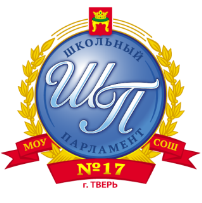 Протокол общего заседания старшей части школьных органов самоуправления6.09.2016 г.												№1ПРИСУТСТВУЮТ:ПОВЕСТКА ДНЯ:1. Цели и задачи самоуправления (директор школы  Кучина Е.А.)2. МБОУ СОШ № 17 – с  2016 г.- региональная площадка «Российского движения школьников» (педагог-организатор Пудинова А.В., заведующий школьным музеем – Горевой Г.С.)3. Утверждение плана работы на 2016-2017 уч. г.  (председатель школьного парламента Сергеев Н.)ВЫСТУПИЛИ:Кучина Е.А.: Достижения и трудности в организации школьной жизни, роль школьного самоуправления в развитии и обновлении школы.Пудинова А.В.: Детско-юношеская общественная государственная организация «Российское движение школьников» имеет в каждом субъекте РФ региональное отделение, в которое можно вступить с 8-ми лет.РДШ включает в себя четыре направления:Личностное развитиеГражданская активностьВоенно-патриотическое направлениеИнформационно-медийное направление Горевой Г.С.: Направления  РДШ очень активно уже реализуются в школе. Например, юнармейские отряды учеников нашей школы принимают участие в межшкольном молодежном проекте «Торопецкая партизанская тропа».Предложение побороться школе за право носить имя нашего выпускника генерала-майора Поповкина Вадима Александровича.Планируется поездка в дружественную московскую школу №1114 для реализации насыщенной учебной и культурной программы. Предлагается провести фотоконкурс на тему школьной жизни ко Дню Учителя среди учеников и учителей.3. Сергеев Н.: Ознакомил с основными запланированными мероприятиями в новом  учебном году. В День грамотности (8.09.16), в пересменок будет проведен тотальный диктант для всех желающих. Место проведения - школьная библиотека, также будут раздавать листовки с информацией о значимости русского языка. 12.09.16 – День памяти жертв войны, планируется возложение цветов на Волынском захоронении.Тимкина В.В.: В субботу 10.09.16, в пересменок состоится жеребьёвка народов для фестиваля «Многоликая Россия».Пудинова А.В.: Представители самоуправления должны входить в жюри основных школьных мероприятиий, также необходимо выбрать инициативную группу, которая будет помогать украшать школу в определенной концепции в соответствии с праздником.ПОСТАНОВИЛИ:Продолжать увеличивать активность ученического самоуправления для содействия сохранению и развитию школы.Проработать возможности развития РДШ в школе.План в основных мероприятиях утвердить. 8.09.16 отвечают за распространение листовок следующие: Борисова Е., Перов А., Клюева Д., Петросян К., Лозина А., Пушкин К., Грицунов Д., Дворцова Я. 12.09.16 - возложение венков на Волынском захоронении осуществляют: Даньшина Д., Стадник П., Дунаева А., Куликова А., Нестерова Д., Заика М., Заика Л., Киселев С., Зайцева Д., Данилов С., Павлова А., Сиротина М.,  Бем Н.Сергеев Никита – председатель школьного парламентаДворцова Яна – заместитель председателя школьного парламентаКуликова Анастасия, 10-4Борисова Екатерина, 10-4Перов Антон, 10-4Лазарев Ярослав, 9-2Рогов Никита, 10-3Клюева Дарья, 9-1Петросян Кристина, 9-1Беляков Дмитрий, 9-1Шутко Артем, 9-5Калюжная Анастасия, 9-4Борков Иван, 9-5Ключкина Анастасия, 10-2Аникеенко Евгения, 11-3Боровик Владимир, 10-2Журавлёва Мария, 9-5Лозина Анна, 9-5Пушкин Константин, 9-4Синицын ДаниилВиноградов МихаилДанич Александр, 8-1Дылевский Вячеслав, 8-1Даньшина Дарья, 9-4Стадник Полина, 9-4Дунаева Алёна, 9-4Нестерова Дарья, 9-4Заика Маргарита, 9-4Заика Лилия, 9-4Грицунов Денис, 9-4Шевченко Анна, 8-3Корсакова Александра, 8-3Павлова Анастасия, 8-1Сидорова Елизавета, 8-1Змиевская Алёна, 10-2Бойкова Татьяна, 10-2Зайцева Дарья, 8-5Киселёв Семён, 8-2Брикин Роман, 8-5Демченков Никита, 8-2Сиротина Мария, 8-2Бем Анастасия, 8-2Данилов Сергей, 8-2